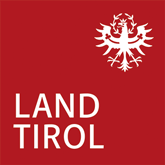 Pädagogisches konzeptfür die Errichtung einer Kinderbetreuungseinrichtung Datum der Erstellung: Inhaltsverzeichnis1.	pädagogische orientierung2.	bildungsverständnis3.	bildungsbereiche lt. bildungsrahmenplan4.	tagesablauf5.	eingewöhnung6.	hORT:  fREIZEITGESTALTUNG / LERNZEIT7.	Zusammenarbeit mit Eltern, Bildungspartnerschaft8.	PERSONALMANAGEMENT / TEAMARBEITpädagogische orientierungbildungsverständnisbildungsbereiche lt. bildungsrahmenplantagesablaufeingewöhnunghORT:  fREIZEITGESTALTUNG / LERNZEITZusammenarbeit mit Eltern, BildungspartnerschaftPERSONALMANAGEMENT / TEAMARBEITDas Bild vom Kind und das Rollenverständnis der PädagogInnen und AssistentInnenPrinzipien für Bildungsprozesse in elementaren BildungseinrichtungenUnser Verständnis von (frühkindlicher) BildungWelche Kompetenzen erwerben Kinder in der Einrichtung?Die Bedeutung des freien SpielsRahmenbedingungen für Bildungsprozesse – Wie gestalten wir die Lernumwelt der Kinder?Aufzählung und kurze Beschreibung der geplanten Umsetzung der Bildungsbereiche Wer ist wofür zuständig?Formen der Kommunikation und Zusammenarbeit